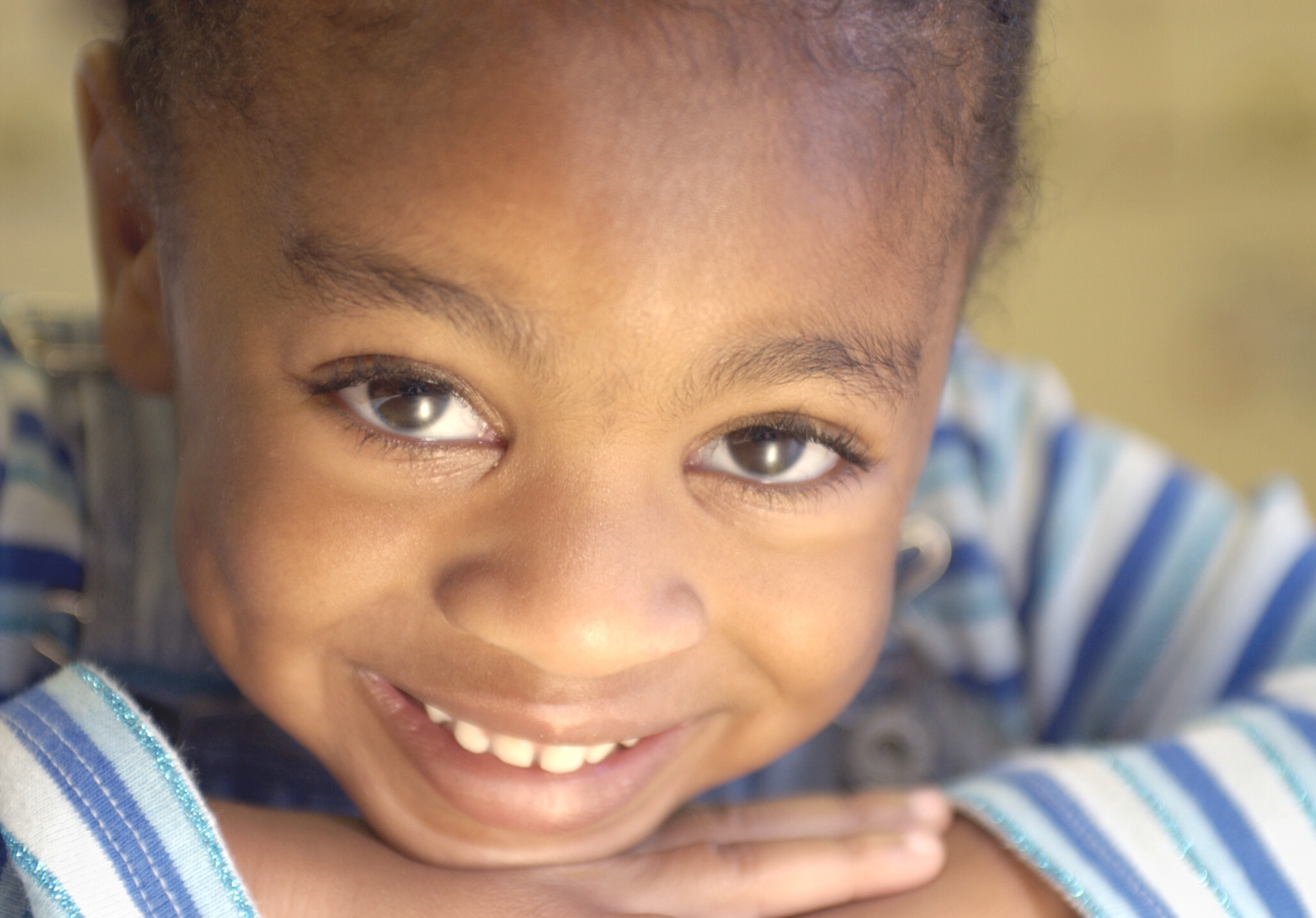 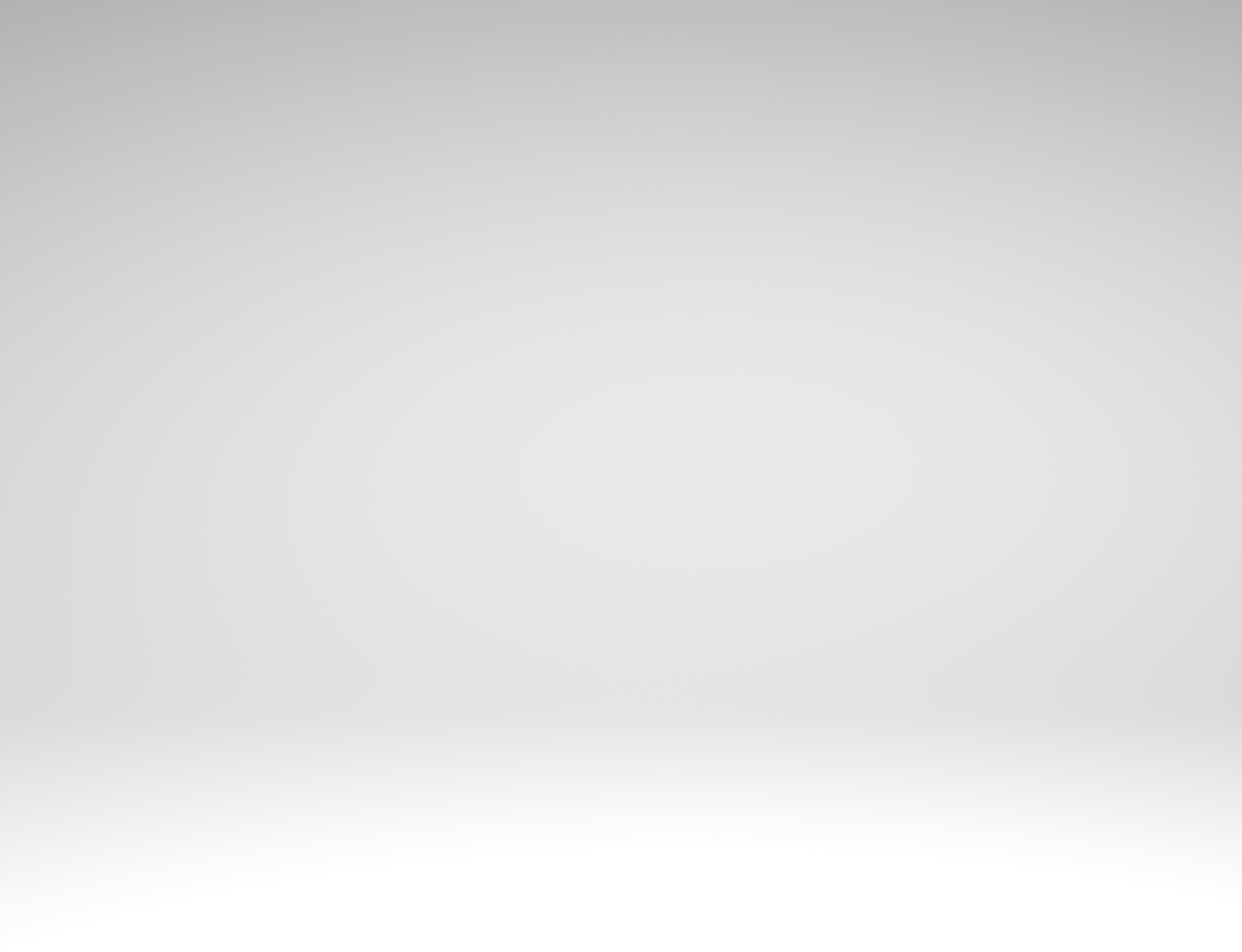 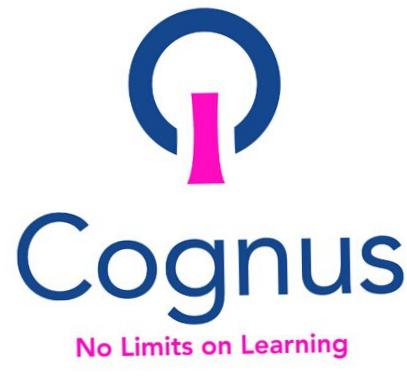 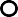 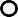 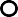 TRAUMA & ATTACHMENTUNIVERSAL SUPPORTOPEN NOW AND BOOKING FOR THE YEAR AHEAD!Tailored Trauma and Attachment TrainingDevelopment of AttachmentImpact of Trauma on Brain Development and Learning Behavioral Indicators of TraumaTrauma Informed StrategiesDevelopment of a Trauma and Attachment Champion in Each SchoolOngoing Trauma and Attachment Training Bespoke Sessions and MentorshipFOR BOOKINGS AND FURTHER INFO PLEASE CONTACTSASHA-GAY BROWNSASHA-GAY.BROWN@COGNUS.ORG.UK TELEPHONE: 07534525707